附件1定南县2023年公开招聘基层公共服务专岗报名表报名表二维码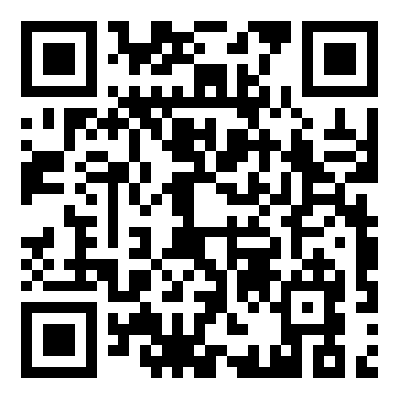 姓名性别民族照片出生年月学历毕业时间毕业时间照片毕业学校及专业毕业学校及专业毕业学校及专业照片身份证号码身份证号码联系电话联系电话报考岗位及代码报考岗位及代码报考岗位及代码报考岗位及代码现工作单位现工作单位家庭住址或工作单位地址家庭住址或工作单位地址家庭住址或工作单位地址家庭住址或工作单位地址家庭住址或工作单位地址家庭住址或工作单位地址家庭主要成员及主要社会关系称谓称谓称谓称谓姓名姓名年龄政治面貌政治面貌工作单位工作单位家庭主要成员及主要社会关系家庭主要成员及主要社会关系家庭主要成员及主要社会关系家庭主要成员及主要社会关系家庭主要成员及主要社会关系学习工作简历有无违纪、违法犯罪记录承诺承诺承诺承诺本人郑重承诺此表所填内容全部真实，如有隐瞒或提供虚假个人承诺，愿意承担所有责任。本人签名：本人郑重承诺此表所填内容全部真实，如有隐瞒或提供虚假个人承诺，愿意承担所有责任。本人签名：本人郑重承诺此表所填内容全部真实，如有隐瞒或提供虚假个人承诺，愿意承担所有责任。本人签名：本人郑重承诺此表所填内容全部真实，如有隐瞒或提供虚假个人承诺，愿意承担所有责任。本人签名：本人郑重承诺此表所填内容全部真实，如有隐瞒或提供虚假个人承诺，愿意承担所有责任。本人签名：本人郑重承诺此表所填内容全部真实，如有隐瞒或提供虚假个人承诺，愿意承担所有责任。本人签名：本人郑重承诺此表所填内容全部真实，如有隐瞒或提供虚假个人承诺，愿意承担所有责任。本人签名：本人郑重承诺此表所填内容全部真实，如有隐瞒或提供虚假个人承诺，愿意承担所有责任。本人签名：